Keystone Community Living, Inc. is an equal opportunity employer and applicants are considered for all positions without regard to race, color, religion, gender, national origin, age, sexual orientation, citizenship status, marital or veteran status, or the presence of a non-related medical condition or disability. By signing my name below:I certify that my answers given herein are true and complete to the best of my knowledge.I authorize investigation of all statements contained in this application for employment as may be necessary in arriving at an employment decision. I authorize that Keystone Community Living, Inc. may investigate my previous employment history. I understand that any employment relationship with this employer is “at will”, meaning that the employee may resign at any time and the employer may discharge at any time, with or without cause. I further understand that this “at will” employment may not be changed by any written document or otherwise, unless the President specifically acknowledges the change in writing.I understand that the initial offer of employment made is contingent upon my compliance and participation in State and Federal Background checks, Child Abuse clearance, Medical Examination, Tuberculosis screening, Drug Screening, and Motor Vehicle Record Check. Once an offer of employment has been made, I agree to be fingerprinted and drug tested at a location selected by Keystone Community Living, Inc. or its affiliates. In addition to pre-employment drug screening, I understand that Keystone Community Living, Inc. also requires random and for-cause drug testing.I understand that determining suitability is at the total discretion of Keystone Community Living, Inc.In consideration of my application for employment with Keystone Community Living, Inc. I hereby release Keystone Community Living, Inc. and its affiliates, its administration, and/or employees from any claim or action or potential claim or action arising out of any testing, including those relating to the right to privacy or the rejection of my application.I understand that I am required to abide by all rules, regulations and policies of Keystone Community Living, Inc.I understand that I will be expected to complete all the aforementioned requirements, complete the required training and attend a three-day orientation before working in any of Keystone’s programs.I understand that any false or misleading information given during the process of application or interview, including a failure to disclose requested information, may result in discharge.__________________________________________________________			_____________Applicant’s Signature										DateKeystone community living, inc.Employment ApplicationVersion date: September 18, 2019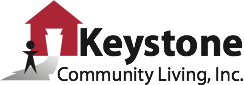 Applicant InformationApplicant InformationApplicant InformationApplicant InformationApplicant InformationApplicant InformationApplicant InformationApplicant InformationApplicant InformationApplicant InformationApplicant InformationApplicant InformationApplicant InformationApplicant InformationApplicant InformationApplicant InformationApplicant InformationApplicant InformationApplicant InformationApplicant InformationApplicant InformationApplicant InformationApplicant InformationApplicant InformationApplicant InformationApplicant InformationApplicant InformationApplicant InformationApplicant InformationApplicant InformationApplicant InformationApplicant InformationApplicant InformationApplicant InformationApplicant InformationApplicant InformationLast NameLast NameFirst NameFirst NameFirst NameFirst NameFirst NameM.I.M.I.M.I.M.I.DateDateStreet AddressStreet AddressStreet AddressStreet AddressStreet AddressApartment/Unit #Apartment/Unit #Apartment/Unit #Apartment/Unit #Apartment/Unit #Apartment/Unit #CityStateStateStateZIPZIPPhoneE-mail AddressE-mail AddressE-mail AddressE-mail AddressE-mail AddressE-mail AddressDate AvailableDate AvailableDate AvailableDate AvailableDate AvailablePosition Applied for:Position Applied for:Position Applied for:Position Applied for:Position Applied for:Desired StatusDesired StatusDesired StatusDesired StatusDesired StatusFull-time Full-time Full-time Full-time Full-time Part-time  Part-time  Are you at least 18 years of age?Are you at least 18 years of age?Are you at least 18 years of age?Are you at least 18 years of age?Are you at least 18 years of age?Are you at least 18 years of age?Are you at least 18 years of age?Are you at least 18 years of age?Are you at least 18 years of age?Are you at least 18 years of age?Are you at least 18 years of age?YES  NO  NO  NO  NO  Have you previously worked for or submitted an application to Keystone?Have you previously worked for or submitted an application to Keystone?Have you previously worked for or submitted an application to Keystone?Have you previously worked for or submitted an application to Keystone?Have you previously worked for or submitted an application to Keystone?Have you previously worked for or submitted an application to Keystone?Have you previously worked for or submitted an application to Keystone?Have you previously worked for or submitted an application to Keystone?Have you previously worked for or submitted an application to Keystone?Have you previously worked for or submitted an application to Keystone?Have you previously worked for or submitted an application to Keystone?Have you previously worked for or submitted an application to Keystone?Have you previously worked for or submitted an application to Keystone?Have you previously worked for or submitted an application to Keystone?Have you previously worked for or submitted an application to Keystone?YES  YES  YES  YES  NO  Do you maintain a valid Driver’s License?Do you maintain a valid Driver’s License?Do you maintain a valid Driver’s License?Do you maintain a valid Driver’s License?Do you maintain a valid Driver’s License?Do you maintain a valid Driver’s License?Do you maintain a valid Driver’s License?Do you maintain a valid Driver’s License?Do you maintain a valid Driver’s License?Do you maintain a valid Driver’s License?Do you maintain a valid Driver’s License?YES  NO  NO  NO  NO  If hired, can you present evidence of US Citizenship or your legal right to live and work in the US?If hired, can you present evidence of US Citizenship or your legal right to live and work in the US?If hired, can you present evidence of US Citizenship or your legal right to live and work in the US?If hired, can you present evidence of US Citizenship or your legal right to live and work in the US?If hired, can you present evidence of US Citizenship or your legal right to live and work in the US?If hired, can you present evidence of US Citizenship or your legal right to live and work in the US?If hired, can you present evidence of US Citizenship or your legal right to live and work in the US?If hired, can you present evidence of US Citizenship or your legal right to live and work in the US?If hired, can you present evidence of US Citizenship or your legal right to live and work in the US?If hired, can you present evidence of US Citizenship or your legal right to live and work in the US?If hired, can you present evidence of US Citizenship or your legal right to live and work in the US?If hired, can you present evidence of US Citizenship or your legal right to live and work in the US?If hired, can you present evidence of US Citizenship or your legal right to live and work in the US?If hired, can you present evidence of US Citizenship or your legal right to live and work in the US?If hired, can you present evidence of US Citizenship or your legal right to live and work in the US?YES  YES  YES  YES  NO  Do you have experience working with persons with disabilities?Do you have experience working with persons with disabilities?Do you have experience working with persons with disabilities?Do you have experience working with persons with disabilities?Do you have experience working with persons with disabilities?Do you have experience working with persons with disabilities?Do you have experience working with persons with disabilities?Do you have experience working with persons with disabilities?Do you have experience working with persons with disabilities?Do you have experience working with persons with disabilities?Do you have experience working with persons with disabilities?YES  NO  NO  NO  NO  If yes, when:If yes, when:If yes, when:If yes, when:If yes, when:If yes, when:If yes, when:If yes, when:If yes, when:If yes, when:If yes, when:If yes, when:If yes, when:If yes, when:If yes, when:If yes, when:If yes, when:If yes, when:If yes, when:If yes, when:Have you ever been civilly or criminally liable for the abuse of a person with developmental disabilities?Have you ever been civilly or criminally liable for the abuse of a person with developmental disabilities?Have you ever been civilly or criminally liable for the abuse of a person with developmental disabilities?Have you ever been civilly or criminally liable for the abuse of a person with developmental disabilities?Have you ever been civilly or criminally liable for the abuse of a person with developmental disabilities?Have you ever been civilly or criminally liable for the abuse of a person with developmental disabilities?Have you ever been civilly or criminally liable for the abuse of a person with developmental disabilities?Have you ever been civilly or criminally liable for the abuse of a person with developmental disabilities?Have you ever been civilly or criminally liable for the abuse of a person with developmental disabilities?Have you ever been civilly or criminally liable for the abuse of a person with developmental disabilities?Have you ever been civilly or criminally liable for the abuse of a person with developmental disabilities?YES  NO  NO  NO  NO  If so, explain:If so, explain:If so, explain:If so, explain:If so, explain:If so, explain:If so, explain:If so, explain:If so, explain:If so, explain:If so, explain:If so, explain:If so, explain:If so, explain:If so, explain:If so, explain:If so, explain:If so, explain:If so, explain:If so, explain:Have you ever been convicted of a felony? (A conviction may not necessarily disqualify you from employment)Have you ever been convicted of a felony? (A conviction may not necessarily disqualify you from employment)Have you ever been convicted of a felony? (A conviction may not necessarily disqualify you from employment)Have you ever been convicted of a felony? (A conviction may not necessarily disqualify you from employment)Have you ever been convicted of a felony? (A conviction may not necessarily disqualify you from employment)Have you ever been convicted of a felony? (A conviction may not necessarily disqualify you from employment)Have you ever been convicted of a felony? (A conviction may not necessarily disqualify you from employment)Have you ever been convicted of a felony? (A conviction may not necessarily disqualify you from employment)Have you ever been convicted of a felony? (A conviction may not necessarily disqualify you from employment)Have you ever been convicted of a felony? (A conviction may not necessarily disqualify you from employment)Have you ever been convicted of a felony? (A conviction may not necessarily disqualify you from employment)YES  NO  NO  NO  NO  If so, explain: If so, explain: If so, explain: If so, explain: If so, explain: If so, explain: If so, explain: If so, explain: If so, explain: If so, explain: If so, explain: If so, explain: If so, explain: If so, explain: If so, explain: If so, explain: If so, explain: If so, explain: If so, explain: If so, explain: Were you referred by an employee?Were you referred by an employee?Were you referred by an employee?Were you referred by an employee?Were you referred by an employee?Were you referred by an employee?Were you referred by an employee?Were you referred by an employee?Were you referred by an employee?Were you referred by an employee?Were you referred by an employee?YES  NO  NO  NO  NO  If so, by whom?If so, by whom?If so, by whom?If so, by whom?If so, by whom?If so, by whom?If so, by whom?If so, by whom?If so, by whom?If so, by whom?If so, by whom?If so, by whom?If so, by whom?If so, by whom?If so, by whom?If so, by whom?If so, by whom?If so, by whom?If so, by whom?If so, by whom?AVailabilityPlease list the hours in which you would be available to work. AVailabilityPlease list the hours in which you would be available to work. AVailabilityPlease list the hours in which you would be available to work. AVailabilityPlease list the hours in which you would be available to work. AVailabilityPlease list the hours in which you would be available to work. AVailabilityPlease list the hours in which you would be available to work. AVailabilityPlease list the hours in which you would be available to work. AVailabilityPlease list the hours in which you would be available to work. AVailabilityPlease list the hours in which you would be available to work. AVailabilityPlease list the hours in which you would be available to work. AVailabilityPlease list the hours in which you would be available to work. AVailabilityPlease list the hours in which you would be available to work. AVailabilityPlease list the hours in which you would be available to work. AVailabilityPlease list the hours in which you would be available to work. AVailabilityPlease list the hours in which you would be available to work. AVailabilityPlease list the hours in which you would be available to work. AVailabilityPlease list the hours in which you would be available to work. AVailabilityPlease list the hours in which you would be available to work. AVailabilityPlease list the hours in which you would be available to work. AVailabilityPlease list the hours in which you would be available to work. AVailabilityPlease list the hours in which you would be available to work. AVailabilityPlease list the hours in which you would be available to work. AVailabilityPlease list the hours in which you would be available to work. AVailabilityPlease list the hours in which you would be available to work. AVailabilityPlease list the hours in which you would be available to work. AVailabilityPlease list the hours in which you would be available to work. AVailabilityPlease list the hours in which you would be available to work. AVailabilityPlease list the hours in which you would be available to work. AVailabilityPlease list the hours in which you would be available to work. AVailabilityPlease list the hours in which you would be available to work. AVailabilityPlease list the hours in which you would be available to work. AVailabilityPlease list the hours in which you would be available to work. AVailabilityPlease list the hours in which you would be available to work. AVailabilityPlease list the hours in which you would be available to work. AVailabilityPlease list the hours in which you would be available to work. AVailabilityPlease list the hours in which you would be available to work. SundaySundaySundaySundaySundaySundayMondayMondayMondayMondayTuesdayTuesdayTuesdayTuesdayWednesdayWednesdayWednesdayWednesdayWednesdayWednesdayWednesdayThursdayThursdayThursdayThursdayThursdayThursdayFridayFridayFridayFridayFridayFridaySaturdaySaturdaySaturdayEducationPlease attach a copy of the highest earned diploma, transcript and/or equivalence evaluation. EducationPlease attach a copy of the highest earned diploma, transcript and/or equivalence evaluation. EducationPlease attach a copy of the highest earned diploma, transcript and/or equivalence evaluation. EducationPlease attach a copy of the highest earned diploma, transcript and/or equivalence evaluation. EducationPlease attach a copy of the highest earned diploma, transcript and/or equivalence evaluation. EducationPlease attach a copy of the highest earned diploma, transcript and/or equivalence evaluation. EducationPlease attach a copy of the highest earned diploma, transcript and/or equivalence evaluation. EducationPlease attach a copy of the highest earned diploma, transcript and/or equivalence evaluation. EducationPlease attach a copy of the highest earned diploma, transcript and/or equivalence evaluation. EducationPlease attach a copy of the highest earned diploma, transcript and/or equivalence evaluation. EducationPlease attach a copy of the highest earned diploma, transcript and/or equivalence evaluation. EducationPlease attach a copy of the highest earned diploma, transcript and/or equivalence evaluation. EducationPlease attach a copy of the highest earned diploma, transcript and/or equivalence evaluation. EducationPlease attach a copy of the highest earned diploma, transcript and/or equivalence evaluation. EducationPlease attach a copy of the highest earned diploma, transcript and/or equivalence evaluation. EducationPlease attach a copy of the highest earned diploma, transcript and/or equivalence evaluation. EducationPlease attach a copy of the highest earned diploma, transcript and/or equivalence evaluation. EducationPlease attach a copy of the highest earned diploma, transcript and/or equivalence evaluation. EducationPlease attach a copy of the highest earned diploma, transcript and/or equivalence evaluation. EducationPlease attach a copy of the highest earned diploma, transcript and/or equivalence evaluation. EducationPlease attach a copy of the highest earned diploma, transcript and/or equivalence evaluation. EducationPlease attach a copy of the highest earned diploma, transcript and/or equivalence evaluation. EducationPlease attach a copy of the highest earned diploma, transcript and/or equivalence evaluation. EducationPlease attach a copy of the highest earned diploma, transcript and/or equivalence evaluation. EducationPlease attach a copy of the highest earned diploma, transcript and/or equivalence evaluation. EducationPlease attach a copy of the highest earned diploma, transcript and/or equivalence evaluation. EducationPlease attach a copy of the highest earned diploma, transcript and/or equivalence evaluation. EducationPlease attach a copy of the highest earned diploma, transcript and/or equivalence evaluation. EducationPlease attach a copy of the highest earned diploma, transcript and/or equivalence evaluation. EducationPlease attach a copy of the highest earned diploma, transcript and/or equivalence evaluation. EducationPlease attach a copy of the highest earned diploma, transcript and/or equivalence evaluation. EducationPlease attach a copy of the highest earned diploma, transcript and/or equivalence evaluation. EducationPlease attach a copy of the highest earned diploma, transcript and/or equivalence evaluation. EducationPlease attach a copy of the highest earned diploma, transcript and/or equivalence evaluation. EducationPlease attach a copy of the highest earned diploma, transcript and/or equivalence evaluation. EducationPlease attach a copy of the highest earned diploma, transcript and/or equivalence evaluation. High SchoolHigh SchoolHigh SchoolHigh SchoolAddressAddressAddressFromFromFromToDid you graduate?Did you graduate?Did you graduate?Did you graduate?Did you graduate?Did you graduate?YES  YES  YES  NO  NO  NO  NO  DegreeDegreeDegreeCollegeCollegeCollegeAddressAddressAddressFromFromFromToDid you graduate?Did you graduate?Did you graduate?Did you graduate?Did you graduate?Did you graduate?YES  YES  YES  NO  NO  NO  NO  DegreeDegreeDegreeOther Relevant Skills or Certifications:Other Relevant Skills or Certifications:Other Relevant Skills or Certifications:Other Relevant Skills or Certifications:Other Relevant Skills or Certifications:Other Relevant Skills or Certifications:Other Relevant Skills or Certifications:Other Relevant Skills or Certifications:Other Relevant Skills or Certifications:Other Relevant Skills or Certifications:Other Relevant Skills or Certifications:Other Relevant Skills or Certifications:Other Relevant Skills or Certifications:Other Relevant Skills or Certifications:Other Relevant Skills or Certifications:Other Relevant Skills or Certifications:Other Relevant Skills or Certifications:Other Relevant Skills or Certifications:Other Relevant Skills or Certifications:Other Relevant Skills or Certifications:Other Relevant Skills or Certifications:Other Relevant Skills or Certifications:Other Relevant Skills or Certifications:Other Relevant Skills or Certifications:Other Relevant Skills or Certifications:Other Relevant Skills or Certifications:Other Relevant Skills or Certifications:Other Relevant Skills or Certifications:Other Relevant Skills or Certifications:Other Relevant Skills or Certifications:Other Relevant Skills or Certifications:Other Relevant Skills or Certifications:Other Relevant Skills or Certifications:Other Relevant Skills or Certifications:Other Relevant Skills or Certifications:Other Relevant Skills or Certifications:ReferencesPlease list three personal references, excluding any family members.ReferencesPlease list three personal references, excluding any family members.ReferencesPlease list three personal references, excluding any family members.ReferencesPlease list three personal references, excluding any family members.ReferencesPlease list three personal references, excluding any family members.ReferencesPlease list three personal references, excluding any family members.ReferencesPlease list three personal references, excluding any family members.ReferencesPlease list three personal references, excluding any family members.ReferencesPlease list three personal references, excluding any family members.ReferencesPlease list three personal references, excluding any family members.ReferencesPlease list three personal references, excluding any family members.ReferencesPlease list three personal references, excluding any family members.ReferencesPlease list three personal references, excluding any family members.ReferencesPlease list three personal references, excluding any family members.ReferencesPlease list three personal references, excluding any family members.ReferencesPlease list three personal references, excluding any family members.ReferencesPlease list three personal references, excluding any family members.ReferencesPlease list three personal references, excluding any family members.ReferencesPlease list three personal references, excluding any family members.ReferencesPlease list three personal references, excluding any family members.ReferencesPlease list three personal references, excluding any family members.ReferencesPlease list three personal references, excluding any family members.ReferencesPlease list three personal references, excluding any family members.ReferencesPlease list three personal references, excluding any family members.ReferencesPlease list three personal references, excluding any family members.ReferencesPlease list three personal references, excluding any family members.ReferencesPlease list three personal references, excluding any family members.ReferencesPlease list three personal references, excluding any family members.ReferencesPlease list three personal references, excluding any family members.ReferencesPlease list three personal references, excluding any family members.ReferencesPlease list three personal references, excluding any family members.ReferencesPlease list three personal references, excluding any family members.ReferencesPlease list three personal references, excluding any family members.ReferencesPlease list three personal references, excluding any family members.ReferencesPlease list three personal references, excluding any family members.ReferencesPlease list three personal references, excluding any family members.Full NameFull NameFull NameFull NameRelationshipRelationshipRelationshipRelationshipRelationshipBusinessBusinessBusinessBusinessPhonePhonePhoneEmailEmailEmailEmailFull NameFull NameFull NameFull NameRelationshipRelationshipRelationshipRelationshipRelationshipBusinessBusinessBusinessBusinessPhonePhonePhoneEmailEmailEmailEmailFull NameFull NameFull NameFull NameRelationshipRelationshipRelationshipRelationshipRelationshipBusinessBusinessBusinessBusinessPhonePhonePhoneEmailEmailEmailEmailPrevious EmploymentPlease list up to three previous places you were employed with contact information. Previous EmploymentPlease list up to three previous places you were employed with contact information. Previous EmploymentPlease list up to three previous places you were employed with contact information. Previous EmploymentPlease list up to three previous places you were employed with contact information. Previous EmploymentPlease list up to three previous places you were employed with contact information. Previous EmploymentPlease list up to three previous places you were employed with contact information. Previous EmploymentPlease list up to three previous places you were employed with contact information. Previous EmploymentPlease list up to three previous places you were employed with contact information. Previous EmploymentPlease list up to three previous places you were employed with contact information. Previous EmploymentPlease list up to three previous places you were employed with contact information. Previous EmploymentPlease list up to three previous places you were employed with contact information. CompanyCompanyCompanyPhoneAddressAddressSupervisorSupervisorJob TitleJob TitleResponsibilities:Responsibilities:Responsibilities:Responsibilities:FromToReason for LeavingMay we contact your previous employer for a reference?May we contact your previous employer for a reference?May we contact your previous employer for a reference?May we contact your previous employer for a reference?May we contact your previous employer for a reference?May we contact your previous employer for a reference?May we contact your previous employer for a reference?YES  NO  CompanyCompanyCompanyPhoneAddressAddressSupervisorSupervisorJob TitleJob TitleResponsibilities:Responsibilities:Responsibilities:Responsibilities:FromToReason for LeavingMay we contact your previous employer for a reference?May we contact your previous employer for a reference?May we contact your previous employer for a reference?May we contact your previous employer for a reference?May we contact your previous employer for a reference?May we contact your previous employer for a reference?May we contact your previous employer for a reference?YES  NO  CompanyCompanyPhoneAddressAddressSupervisorSupervisorJob TitleJob TitleResponsibilities:Responsibilities:Responsibilities:Responsibilities:FromToReason for LeavingMay we contact your previous employer for a reference?May we contact your previous employer for a reference?May we contact your previous employer for a reference?May we contact your previous employer for a reference?May we contact your previous employer for a reference?May we contact your previous employer for a reference?May we contact your previous employer for a reference?YES  NO  APPLICANT’S STATEMENTAPPLICANT’S STATEMENTAPPLICANT’S STATEMENTAPPLICANT’S STATEMENTAPPLICANT’S STATEMENTAPPLICANT’S STATEMENTAPPLICANT’S STATEMENTAPPLICANT’S STATEMENTAPPLICANT’S STATEMENTAPPLICANT’S STATEMENTAPPLICANT’S STATEMENT